Rencontre UEMOA SIMV ANMVMme Catherine Lambert, Directrice adjointe de l'ANMV (Agence française du médicament vétérinaire),  Jean-Louis Hunault, Président du SIMV, Marie-Anne Barthélémy, Secrétaire Générale du SIMV et une délégation d'adhérents ont reçu le 23 Mai 2017 le Dr Soumana DIALLO, Secrétaire Permanent du Comité Régional du Médicament Vétérinaire, de l'UEMOA, l’Union Economique et Monétaire Ouest Africaine. Une rencontre chaleureuse et fructueuse autours de plusieurs thèmes :- l’enregistrement des dossiers - les variations et renouvellements de dossiers- la surveillance des marchés et la lutte contre la contrefaçonPour Jean-Louis Hunault, « la coopération entre l’ANSES-ANMV et l’UEMOA fournit un cadre de développement remarquable pour les entreprises françaises exportatrices. Elle augmente la disponibilité en médicaments pour le Bénin, le Burkina, la Côte d’Ivoire, la Guinée-Bissau, le Mali, le Niger, le Sénégal et le Togo. Cette coopération participe également à la sécurisation des approvisionnements pour ces 8 pays ».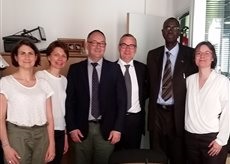 Sur la photo :Charlotte Caleiras - Vétoquinol, Marie-Anne Barthélémy - Secrétaire Générale du SIMV, Philippe Sabot -  Boehringer Ingelheim, Jean-Louis Hunault - Président du SIMV, Dr Soumana DIALLO UEMOA et Catherine Lambert - Directrice adjointe de l'ANMV.